D.6—SCANR Survey Questionnaire: Mail VersionPlease complete this survey even if your business does not currently use scanning technology. Please ask other employees if you do not know the answer to a particular question. For questions that ask for numbers or percentages, your best estimate is acceptable. For purposes of this survey, certain words have particular meanings, so please refer to the definitions provided. Unless otherwise indicated, please choose one answer for each question. Answer all the questions by completely filling in the box to the left of your answer. You are sometimes told to skip over some questions in this survey. When this happens, you will see an arrow with a note that tells you what question to answer next, like this:	Yes	No  GO TO QUESTION 4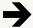 Please return the completed survey within 2 weeks. The last page provides instructions on how to return the survey.1. Questions about Your Store Is this store currently authorized to accept SNAP benefits?Yes No  Complete Sections 1 and 2 and then return the survey.Does the owner of this store own and operate any stores at other locations? Yes No  GO TO QUESTION 4How many other stores are owned and operated by this store’s owner? 1–34–67–910 or more
NOTE: For the remainder of the survey, all questions only concern the store location as identified at the top of this survey.How many cash registers/lanes are currently used by this store? 123456 or more 	How does this store connect to the Internet? Dial-up telephone lineHigh-speed Internet connection (e.g., cable TV modem, fiber optic connection)This store does not have an Internet connectionOther (Please specify): _________________________Is this store also a WIC-authorized vendor? WIC refers to the Women, Infants, and Children Program. Yes, use paper vouchersYes, use Electronic Benefit Transfer system (eWIC)No How many unique barcode food products are sold in this store? Do not include products that are sold by weight. Remember that your best estimate is fine.Fewer than 100100 to 499500 to 9991,000 to 2,9993,000 to 4,9995,000 to 9,999 10,000 to 14,999 15,000 to 20,000 More than 20,000 How many other unique food products are sold in this store that do not have a barcode? These items are sometimes sold by weight and can include meat, fruit, vegetables and other items. Your best estimate is fine.None1 to 24 25 to 4950 to 99100 to 499 500 to 999 More than 1,000 2. Questions about Your EmployeesHow many full-time employees are currently employed at this store (including yourself, if appropriate)? By full time, we mean working at least 35 hours per week.01 or 23 or 45–910–1415–20More than 20How many part-time employees are currently employed at this store (including yourself, if appropriate)? By part time, we mean working fewer than 35 hours per week.01 or 23 or 45–910–1415–20More than 20How many of your full- or part-time employees are primarily responsible for checking out customers?01 or 23 or 45–910–1415–20More than 203. Questions About Your Store’s Register System and Use of Scanning TechnologiesThe following questions ask about your store’s front-end register system and use of scanning technologies. By front-end register system, we mean the customer service/checkout lanes featuring a cash register and payment terminal.Is your store’s front-end register system integrated with the EBT payment terminal? YesNo, we must enter SNAP transactions in both the register and payment terminal.Is the payment terminal(s) owned by the store or is it leased? [Select all that apply]Owned LeasedOther (Please specify): ___________________Who maintains and upgrades your store’s front-end register system?Store employee  Specify job title of this person: _________________________Service company or consultantNo oneOther (Please specify): _________________________Does your store’s register system scan barcodes on products during checkout?Yes, currently operationalYes, in the process of purchasing/installingNo  GO TO QUESTION 17Does your store’s register system indicate whether products are eligible for purchase with SNAP benefits (for example, by using a flag or other indicator)?Yes, currently operational  You have completed the surveyYes, in the process of purchasing/installing  You have completed the surveyNo  ANSWER QUESTIONS 17 AND 18There is a new law that will require all SNAP-authorized retailers to use scanners at checkout to accept SNAP benefits. In the future, your store may need to upgrade or purchase and maintain new equipment to comply with this law. How likely are you to do this so you can remain a SNAP-authorized retailer?Very unlikelySomewhat unlikelyNeither unlikely nor likelySomewhat likelyVery likelyIn the table below, indicate how important each of the factors would be in your decision on whether to upgrade or purchase scanning technology that meets the new requirement. Thank you for filling out the survey!Please return the survey in the enclosed prepaid envelope to RTI International, Attn: Data Capture (0215527.000.001.005.003) at 5265 Capital Blvd., Raleigh, NC 27690-1653.FactorVery Unimpor-tantSomewhat Unimpor-tantNeither Unimpor-tant nor ImportantSomewhat ImportantVery Importanta.Slow or unreliable Internet access b.Cost to purchase, install, and maintain scannerc.Lack of technical knowledged.Limited checkout stand spacee.Unreliable electrical power causes frequent outagesf.Low SNAP sales volumeg.Possible disruption of store operations during installation h.Cost to train staffi.Time to train staffj.No one available to help with system failures and other troubleshooting k.Time to evaluate and decide which type of scanner to installl.Staff have limited English-speaking ability m.Time to maintain product database